Publicado en Ciudad de México el 15/11/2021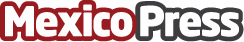 Estrella Galicia, la cerveza más amada de España llega a MéxicoLa cerveza artesanal nació en 1906 fundada por José María Rivera Corral, quien conoció esta original bebida en México e importó la idea a su Galicia natal. La empresa familiar, en su 5ta generación de cerveceros, regresa a México con un gran evento en el Hotel Four Seasons  de CDMXDatos de contacto:Norma Aparicio55 5511 7960Nota de prensa publicada en: https://www.mexicopress.com.mx/estrella-galicia-la-cerveza-mas-amada-de Categorías: Nacional Gastronomía Marketing Sociedad Restauración http://www.mexicopress.com.mx